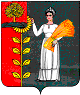 ПОСТАНОВЛЕНИЕ АДМИНИСТРАЦИИ   СЕЛЬСКОГО   ПОСЕЛЕНИЯ ТАЛИЦКИЙ СЕЛЬСОВЕТДОБРИНСКОГО МУНИЦИПАЛЬНОГО РАЙОНА ЛИПЕЦКОЙ ОБЛАСТИ РОССИЙСКОЙ ФЕДЕРАЦИИ16.03.2021 г.                              с. Талицкий Чамлык                                    № 16О создании Комиссии                                                                                                             по соблюдению требований к служебному поведению муниципальных служащих и урегулированию конфликта интересов в администрации   сельского  поселения  Талицкий сельсовет       Руководствуясь Указом Президента Российской Федерации от 1 июля                 2010 г. N 821 "О комиссиях по соблюдению требований к служебному поведению федеральных государственных служащих и урегулированию конфликта интересов», Федеральным законом от 2 марта 2007 года № 25-ФЗ          «О муниципальной службе в Российской Федерации», администрация сельского  поселения  Талицкий сельсоветПОСТАНОВЛЯЕТ:1. Утвердить Комиссию по соблюдению требований к служебному поведению муниципальных служащих и урегулированию конфликта интересов   в администрации сельского поселения  Талицкий сельсовет согласно приложению.        2. Настоящее постановление вступает в силу с момента его подписания.          3.Контроль за исполнением настоящего постановления оставляю за собой. Глава сельского поселенияТалицкий сельсовет                                                    А.А. ТарасовПриложение                                                                                                                                                                                               к распоряжению администрации                                                                                                                                                  сельского поселения                                                                                                                                                             Талицкий сельсовет                                                                                                                                                                              № 16-р от  16.03.2021 г.Комиссия                                                                                                                                            по соблюдению требований к служебному поведению                              муниципальных служащих и урегулированию конфликта интересов                         в администрации   сельского поселения  Талицкий сельсоветГлава сельского поселенияТалицкий сельсовет                                                      А.А. ТарасовПредседатель комиссии:Тарасов Андрей Александрович  -глава сельского поселения Талицкий сельсоветЗаместитель председателя комиссии:Соломахин Михаил Николаевич - заведующий МБУК «Добринская  ЦКС» Талицкий ПЦКСекретарь комиссии:Попова Анна Анатольевна - Старший специалист 1 – ого разряда администрации сельского поселения Талицкий сельсовет Члены комиссии:Нестерова Наталия Николаевна - Директор МБОУ СШ с. Талицкий Чамлык, депутат Совета депутатов сельского поселения Талицкий сельсовет  (по согласованию)Жданов Александр Васильевич - депутат Совета депутатов сельского поселения Талицкий сельсовет Татаринцев Владимир Владимирович -                          Депутат Совета депутатов Добринского муниципального района, депутат Совета депутатов сельского поселения Талицкий сельсовет 